Техническое задание на разработку экранов мультимедийного продуктаПримечание: далее представлено схематичное изображение, в котором указаны элементы, которые должны быть на экране. При разработке дизайна расположение элементов может измениться.СТАРТОВЫЙ ЭКРАН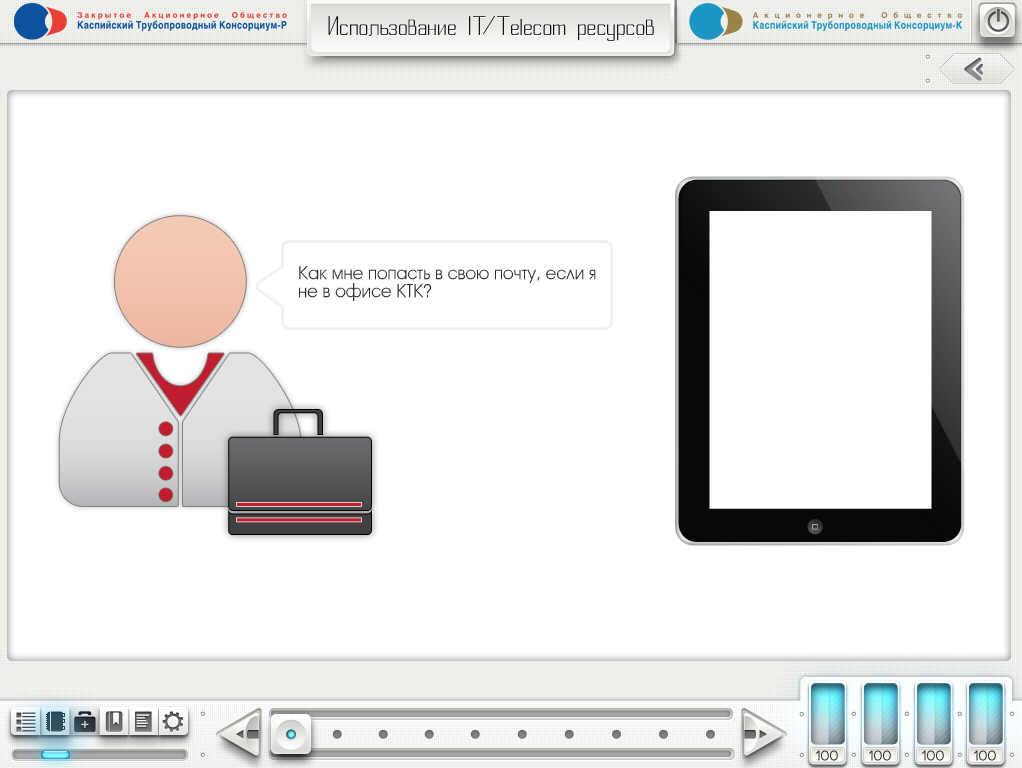 Описание элементовЭКРАН ДИАЛОГАОПИСАНИЕ, ВЫБОР УРОВНЯЭкран диалога (описание, выбор уровня сложности) открывается как окно, поверх стартового экрана. От стартового экрана остается видна верхняя шапка с логотипом и названием мультимедийного продукта и нижняя панель с кнопками «помощь», «результат» и плашкой about.Описание элементовПримечание: все остальные кнопки и статичные изображения на данном экране (кнопки «Результат», «Помощь», about) сохраняют свой функционал  и работают как на стартовом экране.№НазваниеОписание функционала, примечание1ЛоготипСтатичное изображение. Изображается согласно брендбуку компании – может располагаться в левом или правом углу, либо по центру вверху (в зависимости от дизайна).2Название мультимедийного продуктаСтатичный текст3ПриветствиеСтатичный текстОбласть экрана, на которой записан текст приветствия, краткое описание назначения продукта и правил работы с диалогами. 4Кнопки «Диалог»В интерфейсе представлено 6 кнопок, по количеству планируемых к разработке диалогов. Каждая кнопка содержит изображение клиента, с которым пользователем будет вести диалог, и текст названия диалога (название продукта для продажи). Кнопки имеют 3 состояния:Неактивное – на кнопку нет воздействия.При наведении – на кнопку наведен курсор. При этом изменяется цвет (появляется подсветка и т.п.) кнопки.Активное – по клику на кнопку выполняется переход к экрану диалога (описание экрана см. ниже).Примечание: в процессе разработки для еще неразработанных диалогов на месте кнопки ставится статичная картинка-заглушка с подписью «диалог находится в разработке». Кликабельная кнопка. По клику на кнопку выполняется переход к окну выбора уровня сложности.5Кнопка «Помощь»Кнопка имеет символьное изображение для раздела «помощь». Кнопка имеет 3 состояния:Неактивное – на кнопку нет воздействияПри наведении – на кнопку наведен курсор. При этом изменяется цвет (появляется подсветка и т.п.) кнопки.Активное – по клику на кнопку выполняется переход к окну с текстом помощи. Окно располагается поверх стартового экрана, не полностью перекрывая его. Для сворачивания окна используется кнопка [Х] в правом верхнем углу окна.Окно содержит текстовое описание правил работы с мультимедийным продуктом, дополняется изображениями фрагментов интерфейса. 6aboutТекст о разработчиках. Содержит гиперссылку на сайт.7Кнопка «Результат»Кнопка имеет символьное изображение для раздела «Результат». Кнопка имеет 3 состояния:Неактивное – на кнопку нет воздействияПри наведении – на кнопку наведен курсор. При этом изменяется цвет (появляется подсветка и т.п.) кнопки.Активное – по клику на кнопку выполняется переход к окну с таблицей результатов по каждому диалогу. Окно располагается поверх стартового экрана, не полностью перекрывая его. Для сворачивания окна используется кнопка [Х] в правом верхнем углу окна.Окно содержит таблицу, в которой указаны все диалоги и отображается текущий результат выполнения диалога в двух режимах  - «тренажер», «экзамен». №НазваниеОписание функционала, примечание1Экран диалога с описанием и выбором уровня сложности Содержит статичный текст с описанием клиента, продукта, который ему необходимо. Описание дополняется статичной картинкой портрета клиента.  продать в диалогетекст и 2 кнопки – «Начальный», «Экспертный».По клику на кнопку выполняется переход к соответствующему уровню кейса.Примечание! Уровни сложности могут быть не во всех кейсах. Наличие указывается в сценарии (Приложения)2Кнопка «Закрыть» Кнопка имеет 3 состояния:Неактивное – на кнопку нет воздействияПри наведении – на кнопку наведен курсор. При этом изменяется цвет (появляется подсветка и т.п.) кнопки.Активное – по клику на кнопку выполняется закрытие экрана диалога и возврат к Стартовому экрану (где 6 портретов клиентов) 3Кнопки выбора уровня сложности: «Тренажер», «Экзамен».  Кнопки имеют 3 состояния:Неактивное – на кнопку нет воздействияПри наведении – на кнопку наведен курсор. При этом изменяется цвет (появляется подсветка и т.п.) кнопки.Активное – по клику на кнопку выполняется переход к следующему экрану – локации с диалогом. При этом в режиме «Тренажер» на действия пользователя даются комментарии. В режиме Экзамен" диалог отображается без комментариев.